TEST DE EVALUARE INIŢIALĂClasa a X-aSe acordă 1 punct din oficiuTimp de lucru: 50 minute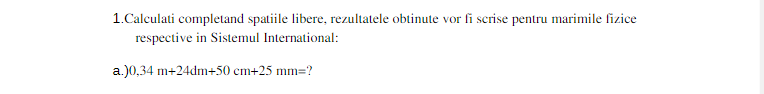 (0,5puncte)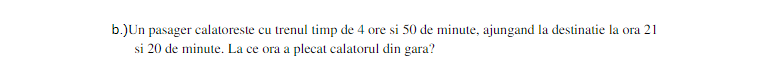 (0,5puncte)(0,5puncte)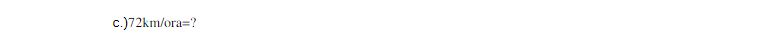 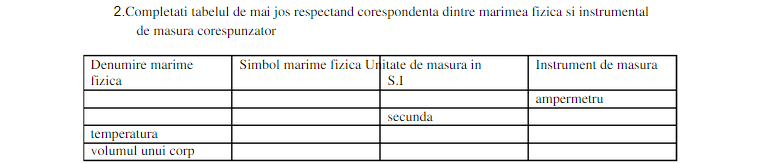 (1punct)(1punct)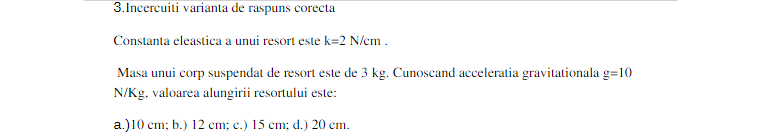 (1punct)Acţionând cu o forţă constantă F=20N asupra unui corp, acesta se ridică la înălţimea h=10m. Ce lucru mechanic a efectuat forţa în acest caz dacă viteza corpului a fost constantă?100J;   b)  200J;   c) 150J;  d)  300J ;    e)  350J(1punct)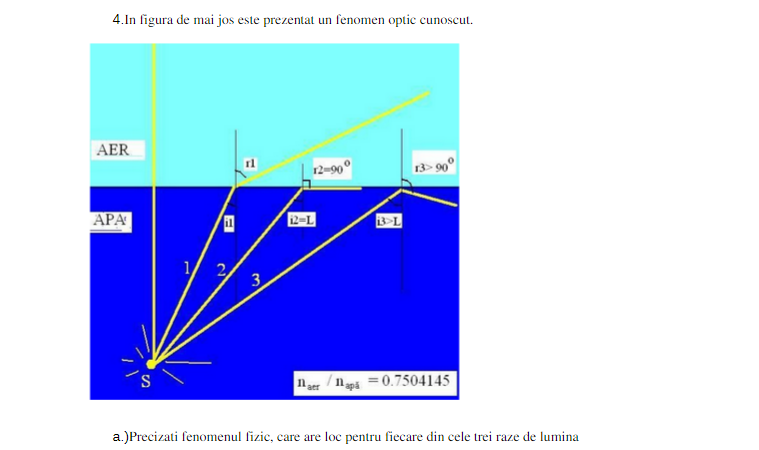 (0,5puncte)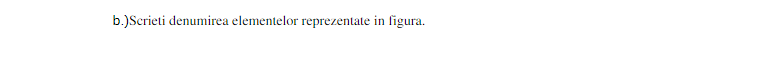 (0,5puncte)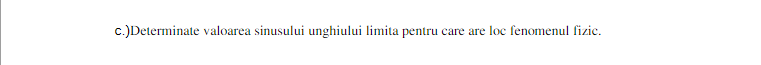 (0,5puncte)5.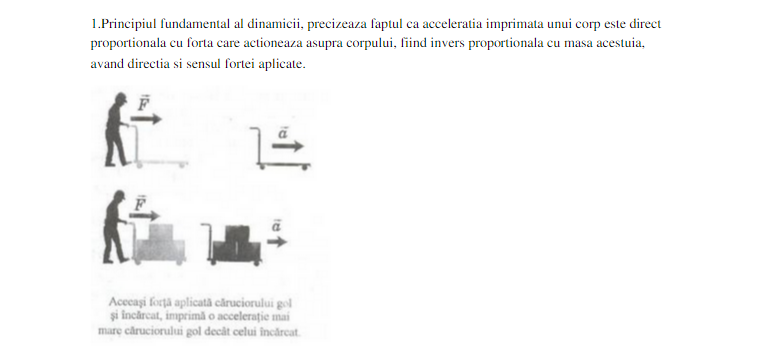 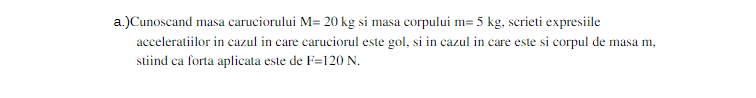 (0,5punct)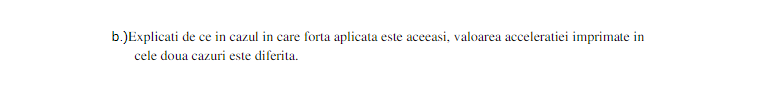 (0,5punct)6.Explicaţi un fenomen fizic întâlnit în drum spre şcoală.(1punct)Unghiul de reflexie este congruent cu unghiul de incidenţăViteza luminii în vidCel mai mic unghi sunb care lumina se reflectă totalLegea a II-a a reflexieiC. Distanţa dintre focar şi centrul optic al unei lentileUnghiul limită în cazul reflexiei totaleFenomenul de descompunere a luminii albe în fascicule colorate diferiteDispersia luminiiFenomenul care explică mirajele opticeReflexia totalăAre valoare 3·108 Km/sDistanţa focală a lentilei